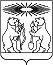 О внесении изменений в постановление администрации Северо-Енисейского района «Об установлении тарифов на услуги, оказываемые МКУ «СЕМИС»В целях дополнения перечня полиграфических услуг, оказываемых муниципальным казенным учреждением «Северо-Енисейская муниципальная информационная служба», руководствуясь статьей 34 Устава Северо-Енисейского района, ПОСТАНОВЛЯЮ:1. Внести в постановление администрации Северо-Енисейского района от 30.12.2011 № 683-п «Об установлении тарифов на услуги, оказываемые МКУ «СЕМИС» (в редакции постановлений администрации Северо-Енисейского района от 14.03.2012 № 92-п, от 12.12.2012 № 608-п, от 27.12.2013 № 778-п, от 20.10.2015 № 638-п, от 27.12.2016 № 896-п, от 26.01.2017 № 18-п, от 08.12.2017 №481-п, от 03.04.2018 №95-п, от 16.05.2018 №149-п, от 30.07.2018 №227-п, от 27.08.2019 №314-п, от 24.07.2020 №304-п, от 23.09.2020 № 370-п) (далее - постановление) следующие изменения:1) раздел 3 в табличной части приложения № 1 к постановлению, именуемый «Полиграфические услуги» дополнить строками следующего содержания:«».2. Постановление подлежит опубликованию в газете «Северо-Енисейский Вестник» и размещению на официальном сайте Северо-Енисейского района www.admse.ru.3. Настоящее постановление вступает в силу после его официального опубликования в газете «Северо-Енисейский Вестник».Временно исполняющий полномочияГлавы Северо-Енисейского района,заместитель главы района по финансами бюджетному устройству,руководитель Финансового управления администрации Северо-Енисейского района 	                          А.Э. ПерепелицаАДМИНИСТРАЦИЯ СЕВЕРО-ЕНИСЕЙСКОГО РАЙОНАПОСТАНОВЛЕНИЕАДМИНИСТРАЦИЯ СЕВЕРО-ЕНИСЕЙСКОГО РАЙОНАПОСТАНОВЛЕНИЕ«03» марта 2021 г.№ 98-пгп Северо-Енисейскийгп Северо-Енисейский35Зажигалка с сублимацией 1 шт.350,0036Подушка-хамелеон с сублимацией1 шт.555,0037Наволочка-хамелеон с сублимацией1 шт.360,0038Коврик для мыши с сублимацией1 шт.225,0039Футболка взрослая с сублимацией1 шт.500,0040Футболка детская с сублимацией1 шт.410,0041Маска с сублимацией1 шт.80,0042Заколка с сублимацией1 шт.120,0043Кулон «СОВА» с сублимацией1 шт.235,0044Часы 20*20 с сублимацией1 шт.405,0045Часы 16*30 с сублимацией1 шт.520,00